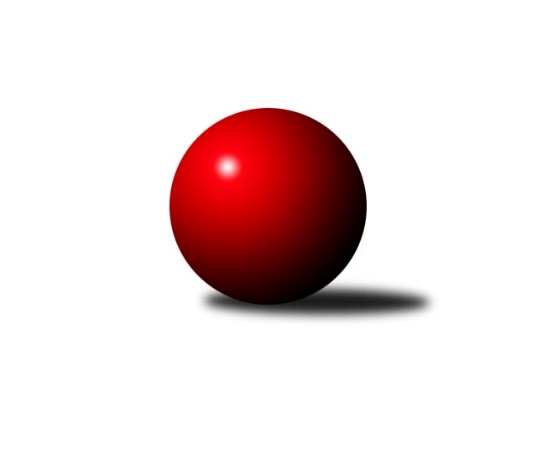 Č.8Ročník 2018/2019	10.11.2018Nejlepšího výkonu v tomto kole: 3614 dosáhlo družstvo: TJ Centropen Dačice1. KLM 2018/2019Výsledky 8. kolaPrvní dva celky ligové tabulky v tomto kole venku prohrály, a tak se Dačice po výborném domácím výkonu na ně bodově dotáhly. Po tomto kole vedou tabulku Slovan Rosice s náskokem jednoho bodu na trojici celků se ziskem dvanácti bodů v pořadí Slavoj Praha, Centropen Dačice a Lokomotivou Tábor. Na konci tabulky se nic nezměnilo. KK Zábřeh, Sokol Duchcov, Hvězda Trnovany a SKK Jičín prohrály.Domácí celky byly úspěšné ve čtyřech utkáních, a ve dvou zvítězili hosté. Výborný výkon podali doma hráči Centropenu Dačice, kteří nadělili kanára Hvězdě Trnovany. Úvod utkání vyšel domácím na jedničku. Petr Žahourek 649 a Petr Holec 609, zisk dvou bodů a vedení o 181 kuželek. Střední část opět jasně ve prospěch domácích. V závěru utkání hostující Michal Koubek porazil 601 kuželek, ale ani tento výkon na zisk bodu nestačil. Jiří Němec porazil 617 kuželek a zvítězil.  Doma se rovněž dařilo Valašskému Meziříčí, které hostilo Slavoj Praha. Hostujícímu celku vyšel úvod utkání. Zdeněk Gartus porazil 617 kuželek a spolu s Františkem Rusínem brali body. To bylo vše. V dalším průběhu již měli domácí hráči po výborných výkonech navrch. Michal Juroška porazil 603 kuželek, Dalibor Jandík 633 kuželek a Tomáš Cabák 614 kuželek.  Z hostujícího celku dosáhl na šestistovku Jaroslav Hažva, který porazil 614 kuželek, ale na zisk bodu to nestačilo. V Táboře se představili hráči vedoucího celku tabulky Slovanu Rosice.  V průběhu utkání získaly oba celky po třech bodech ze hry, a tak rozhodovaly poražené kuželky a těch měli v konečném účtování hráči Lokomotivy Tábor o 24 víc jak jejich soupeř z Rosic. Domácí hráči získali před závěrem vedení o 24 kuželek a ten udrželi i v závěrečné části zápasu. České Velenice vybojovaly v Jičíně cenné dva body po těsné výhře 5:3. Hostující hráči v podání Tomáše Marouška 590 a Ladislava Chmele 606 ovládli úvodní část utkání. Uhráli oba body a získali ve prospěch Českých Velenic 76 kuželek. Střední část utkání se vyznačovala vyrovnanými duely. Oba skončily nerozhodně, a tak o zisku bodů rozhodovaly poražené kuželky a těch měli v obou případech více domácí hráči. Umazali náskok hostů na 24 kuželek. V závěru utkání hosté udrželi mírný náskok v poražených kuželkách získali jeden bod a osáhli na celkové vítězství. TJ Třebíč hostila poslední celek tabulky KK Zábřeh a pro domácí další nepřesvědčivé utkání. Třebíč tentokrát neprohrála úvodní část utkání a ve střední části dosáhl na bod Dalibor Lang. Domácí tak konečně šli do závěru za pro ně poměrně příznivého stavu 2:2. Ve dvou minulých utkáních vedli hosté v Třebíči vždy 4:0. Závěr dotahováci Třebíče ustáli, přestože Robert Pevný nestačil na Zdeňka Švuba, se kterým prohrál. Při rovnosti zisku bodů ze hry nakonec rozhodl o výhře domácích náskok, který vytvořil Kamil Nestrojil výhrou o 65 kuželek nad Jiřím Flídrem. Kamil Nestrojil porazil 605 kuželek, a to byl nejlepší výkon v domácím celku. V utkání byl nejlepší hostující Marek Ollinger výkonem 606 poražených kuželek. Hostujcí celek je tak stále na posledním místě tabulky s nulovým ziskem bodů. Sokol Duchcov proti SKK Hořicím neuhájil domácí prostředí a prohrál 6:2. Domácí nezachránili ani dva výborné výkony v závěru, kde padly dvě šestistovky. Hosté měli dostatečný náskok, o který se hodně zasloužil Martin Hažva výkonem 632 kuželek hned v úvodní části utkání.  Miloš Civín porazil 600 kuželek a Zdeněk Ransdorf 649 kuželek což byl nejlepší výkon utkání i kola, když měl o 20 kuželek lepší dorážku než dačický Petr Žahourek. Duchcov po tomto kole zůstává na předposledním místě tabulky se ziskem pouhých dvou bodů. V tomto kole padlo patnáct šestistovek. Úroda šestistovek se zrodila na kuželně ve Valašském Meziříčí, kde ji hráči pokořili pětkrát. Čtyřikrát padla šestistovka v Dačicích. Šestistovka nepadla pouze v Táboře. Po zaváhání na domácí dráze opustil vedoucí příčku v pořadí jednotlivců Robert Pevný z TJ Třebíč. Na vedoucím postu ho nahradil Petr Žahourek z Centropenu Dačice.Souhrnný přehled výsledků:TJ Valašské Meziříčí	- KK Slavoj Praha	6:2	3576:3511	(15.0:9.0)	10.11.TJ Sokol Duchcov 	- SKK Hořice	2:6	3380:3465	(9.0:15.0)	10.11.TJ Centropen Dačice	- KK Hvězda Trnovany	8:0	3614:3359	(16.0:8.0)	10.11.KK Lokomotiva Tábor	- KK Slovan Rosice	5:3	3237:3213	(13.5:10.5)	10.11.SKK Jičín	- TJ Loko České Velenice	3:5	3349:3365	(10.5:13.5)	10.11.TJ Třebíč	- KK Zábřeh	5:3	3442:3409	(13.5:10.5)	10.11.Tabulka družstev:	1.	KK Slovan Rosice	8	6	1	1	47.0 : 17.0 	113.5 : 78.5 	 3388	13	2.	KK Slavoj Praha	8	6	0	2	45.0 : 19.0 	111.5 : 80.5 	 3467	12	3.	TJ Centropen Dačice	8	6	0	2	39.0 : 25.0 	110.0 : 82.0 	 3444	12	4.	KK Lokomotiva Tábor	8	6	0	2	33.5 : 30.5 	90.0 : 102.0 	 3303	12	5.	TJ Valašské Meziříčí	8	5	0	3	34.0 : 30.0 	100.5 : 91.5 	 3425	10	6.	TJ Loko České Velenice	8	5	0	3	32.0 : 32.0 	97.0 : 95.0 	 3383	10	7.	SKK Hořice	8	4	1	3	35.5 : 28.5 	106.5 : 85.5 	 3397	9	8.	TJ Třebíč	8	3	1	4	29.0 : 35.0 	93.5 : 98.5 	 3386	7	9.	SKK Jičín	8	2	1	5	26.0 : 38.0 	80.0 : 112.0 	 3328	5	10.	KK Hvězda Trnovany	8	2	0	6	23.0 : 41.0 	81.0 : 111.0 	 3369	4	11.	TJ Sokol Duchcov	8	1	0	7	23.0 : 41.0 	91.5 : 100.5 	 3311	2	12.	KK Zábřeh	8	0	0	8	17.0 : 47.0 	77.0 : 115.0 	 3322	0Podrobné výsledky kola:	 TJ Valašské Meziříčí	3576	6:2	3511	KK Slavoj Praha	Radim Metelka	135 	 169 	 123 	151	578 	 2:2 	 612 	 139	160 	 167	146	Zdeněk Gartus	Daniel Šefr	137 	 151 	 136 	135	559 	 2:2 	 563 	 145	138 	 151	129	František Rusín	Dalibor Tuček	155 	 155 	 132 	147	589 	 3:1 	 579 	 124	148 	 170	137	Petr Pavlík	Michal Juroška	151 	 155 	 134 	163	603 	 3:1 	 564 	 142	134 	 146	142	Lukáš Janko	Dalibor Jandík	144 	 158 	 156 	175	633 	 2:2 	 614 	 150	160 	 153	151	Jaroslav Hažva	Tomáš Cabák	172 	 148 	 148 	146	614 	 3:1 	 579 	 142	146 	 156	135	Evžen Valtrrozhodčí: Jaroslav ZajíčekNejlepší výkon utkání: 633 - Dalibor Jandík	 TJ Sokol Duchcov 	3380	2:6	3465	SKK Hořice	Jaroslav Bulant	141 	 144 	 132 	134	551 	 0:4 	 632 	 149	174 	 158	151	Martin Hažva	Jan Ransdorf	148 	 133 	 118 	133	532 	 1:3 	 583 	 163	130 	 144	146	Jiří Baier	František Dobiáš	131 	 141 	 123 	130	525 	 1:3 	 587 	 153	135 	 160	139	Vojtěch Tulka	František Kopecký	118 	 129 	 153 	123	523 	 1:3 	 542 	 128	140 	 126	148	Jaromír Šklíba	Miloš Civín	162 	 149 	 141 	148	600 	 3:1 	 563 	 143	124 	 137	159	Radek Kroupa	Zdenek Ransdorf	141 	 168 	 175 	165	649 	 3:1 	 558 	 156	127 	 138	137	Lukáš Vikrozhodčí: Jana ZvěřinováNejlepší výkon utkání: 649 - Zdenek Ransdorf	 TJ Centropen Dačice	3614	8:0	3359	KK Hvězda Trnovany	Petr Žahourek	173 	 176 	 154 	146	649 	 4:0 	 530 	 127	125 	 152	126	Roman Voráček *1	Mojmír Holec	138 	 133 	 167 	171	609 	 3:1 	 547 	 122	141 	 134	150	Milan Stránský	Josef Brtník	140 	 152 	 145 	153	590 	 2:2 	 583 	 141	150 	 158	134	Pavel Jedlička	Daniel Kovář	117 	 137 	 148 	164	566 	 3:1 	 545 	 137	133 	 144	131	Petr Fabian	Karel Novák	142 	 158 	 128 	155	583 	 2:2 	 553 	 144	126 	 141	142	Josef Šálek	Jiří Němec	142 	 174 	 157 	144	617 	 2:2 	 601 	 150	149 	 154	148	Michal Koubekrozhodčí: Václav Zajíc
střídání: *1 od 61. hodu Zdeněk KandlNejlepší výkon utkání: 649 - Petr Žahourek	 KK Lokomotiva Tábor	3237	5:3	3213	KK Slovan Rosice	David Kášek	144 	 144 	 131 	127	546 	 3:1 	 541 	 115	140 	 161	125	Adam Palko	Jaroslav Mihál	131 	 135 	 129 	123	518 	 1:3 	 535 	 117	139 	 138	141	Jiří Zemek	Karel Smažík	150 	 134 	 133 	140	557 	 2.5:1.5 	 518 	 114	138 	 133	133	Ivo Fabík	Oldřich Roubek	147 	 124 	 135 	124	530 	 2:2 	 533 	 137	138 	 136	122	Jan Vařák	Ladislav Takáč	142 	 148 	 123 	136	549 	 3:1 	 536 	 130	143 	 143	120	Jiří Axman st.	Petr Chval	132 	 131 	 124 	150	537 	 2:2 	 550 	 129	148 	 120	153	Dalibor Matyášrozhodčí: Zdeněk SamecNejlepší výkon utkání: 557 - Karel Smažík	 SKK Jičín	3349	3:5	3365	TJ Loko České Velenice	Jaroslav Soukup *1	142 	 118 	 138 	152	550 	 1:3 	 590 	 150	155 	 150	135	Tomáš Maroušek	Pavel Louda	136 	 157 	 138 	139	570 	 1:3 	 606 	 165	141 	 158	142	Ladislav Chmel	Jiří Drábek	133 	 152 	 124 	145	554 	 2:2 	 526 	 141	131 	 141	113	Ondřej Touš	Petr Kolář	134 	 135 	 156 	141	566 	 2:2 	 542 	 144	138 	 128	132	Miroslav Dvořák	Roman Bureš	141 	 132 	 153 	137	563 	 3:1 	 547 	 134	150 	 136	127	Branislav Černuška	Jaroslav Soukup	144 	 123 	 142 	137	546 	 1.5:2.5 	 554 	 141	123 	 143	147	Zdeněk Dvořákrozhodčí: Viková Dana
střídání: *1 od 61. hodu František ČernýNejlepší výkon utkání: 606 - Ladislav Chmel	 TJ Třebíč	3442	5:3	3409	KK Zábřeh	Mojmír Novotný	142 	 137 	 147 	142	568 	 2:2 	 571 	 140	140 	 128	163	Tomáš Dražil	Dalibor Lang	125 	 146 	 156 	148	575 	 3:1 	 573 	 151	136 	 153	133	Martin Sitta	Aleš Zeman	145 	 133 	 113 	148	539 	 0:4 	 606 	 161	153 	 143	149	Marek Ollinger	Jiří Mikoláš	134 	 144 	 157 	151	586 	 3:1 	 547 	 141	142 	 144	120	Josef Sitta	Robert Pevný	143 	 136 	 148 	142	569 	 1.5:2.5 	 572 	 143	137 	 139	153	Zdeněk Švub	Kamil Nestrojil	157 	 143 	 139 	166	605 	 4:0 	 540 	 131	141 	 136	132	Jiří Flídrrozhodčí: Toman ZdeněkNejlepší výkon utkání: 606 - Marek OllingerPořadí jednotlivců:	jméno hráče	družstvo	celkem	plné	dorážka	chyby	poměr kuž.	Maximum	1.	Petr Žahourek	TJ Centropen Dačice	606.3	389.7	216.6	1.1	4/5	(649)	2.	Robert Pevný	TJ Třebíč	604.9	385.3	219.6	1.0	5/5	(662)	3.	Zdeněk Gartus	KK Slavoj Praha	604.8	394.4	210.5	0.9	5/5	(631)	4.	Radim Metelka	TJ Valašské Meziříčí	603.7	385.4	218.3	1.2	5/5	(635)	5.	Jaroslav Hažva	KK Slavoj Praha	597.8	386.4	211.4	1.0	5/5	(647)	6.	Michal Koubek	KK Hvězda Trnovany	596.2	386.3	209.9	2.7	4/4	(626)	7.	Zdenek Ransdorf	TJ Sokol Duchcov 	593.7	385.6	208.1	2.2	4/5	(649)	8.	Petr Chval	KK Lokomotiva Tábor	592.0	375.1	216.9	2.5	4/5	(622)	9.	Tomáš Cabák	TJ Valašské Meziříčí	590.3	387.5	202.8	2.4	5/5	(625)	10.	Martin Hažva	SKK Hořice	587.2	371.4	215.8	3.0	5/5	(632)	11.	Daniel Kovář	TJ Centropen Dačice	584.6	379.2	205.4	3.5	5/5	(606)	12.	Kamil Nestrojil	TJ Třebíč	584.6	377.8	206.8	1.8	5/5	(605)	13.	Evžen Valtr	KK Slavoj Praha	582.6	387.8	194.8	2.6	5/5	(622)	14.	Pavel Louda	SKK Jičín	582.5	380.9	201.6	2.8	5/5	(602)	15.	Jiří Drábek	SKK Jičín	581.5	374.3	207.2	1.9	5/5	(620)	16.	Karel Novák	TJ Centropen Dačice	580.2	372.7	207.5	1.7	5/5	(601)	17.	Vojtěch Tulka	SKK Hořice	579.6	381.0	198.6	2.5	5/5	(595)	18.	Jiří Němec	TJ Centropen Dačice	579.4	377.8	201.6	1.0	5/5	(617)	19.	Ivo Fabík	KK Slovan Rosice	576.5	381.9	194.6	3.0	5/5	(604)	20.	Jaroslav Bulant	TJ Sokol Duchcov 	573.7	377.9	195.8	3.9	5/5	(613)	21.	Branislav Černuška	TJ Loko České Velenice	571.7	370.1	201.6	2.4	7/7	(601)	22.	Dalibor Jandík	TJ Valašské Meziříčí	570.4	381.4	189.0	2.8	4/5	(633)	23.	Ladislav Chmel	TJ Loko České Velenice	569.8	377.8	192.0	0.7	6/7	(609)	24.	Josef Šálek	KK Hvězda Trnovany	568.8	375.6	193.3	3.5	4/4	(612)	25.	Zdeněk Dvořák	TJ Loko České Velenice	568.6	375.1	193.5	2.4	7/7	(606)	26.	Petr Pavlík	KK Slavoj Praha	568.5	371.2	197.3	2.6	5/5	(598)	27.	Ondřej Touš	TJ Loko České Velenice	567.7	374.4	193.3	4.1	7/7	(613)	28.	Adam Palko	KK Slovan Rosice	567.4	374.5	192.9	4.1	4/5	(597)	29.	Lukáš Vik	SKK Hořice	567.4	366.9	200.5	1.5	5/5	(587)	30.	Pavel Jedlička	KK Hvězda Trnovany	566.3	374.4	191.9	2.6	4/4	(597)	31.	Martin Sitta	KK Zábřeh	566.2	374.8	191.4	1.8	4/4	(597)	32.	Marek Ollinger	KK Zábřeh	565.8	371.7	194.2	3.2	4/4	(606)	33.	Jan Vařák	KK Slovan Rosice	565.3	370.4	194.9	4.4	5/5	(598)	34.	Dalibor Matyáš	KK Slovan Rosice	564.9	374.8	190.1	3.1	5/5	(611)	35.	Josef Sitta	KK Zábřeh	563.4	368.2	195.3	2.8	4/4	(597)	36.	František Rusín	KK Slavoj Praha	563.2	377.2	186.0	2.7	5/5	(596)	37.	Tomáš Dražil	KK Zábřeh	563.2	376.5	186.7	3.5	3/4	(571)	38.	Mojmír Holec	TJ Centropen Dačice	563.0	370.0	193.0	4.3	5/5	(609)	39.	Jaromír Šklíba	SKK Hořice	561.8	370.7	191.1	2.7	5/5	(600)	40.	Zbyněk Dvořák	TJ Loko České Velenice	560.4	376.2	184.2	4.6	5/7	(578)	41.	Radek Kroupa	SKK Hořice	559.6	367.8	191.8	2.1	5/5	(606)	42.	Jaroslav Mihál	KK Lokomotiva Tábor	559.4	368.1	191.3	2.4	5/5	(585)	43.	Tomáš Maroušek	TJ Loko České Velenice	558.0	368.9	189.1	4.4	5/7	(623)	44.	Jiří Zemek	KK Slovan Rosice	557.3	366.0	191.3	1.9	4/5	(597)	45.	Michal Juroška	TJ Valašské Meziříčí	557.2	374.3	182.9	4.0	4/5	(603)	46.	Milan Stránský	KK Hvězda Trnovany	556.8	378.9	177.9	3.5	3/4	(598)	47.	Jiří Mikoláš	TJ Třebíč	556.5	376.9	179.6	5.6	5/5	(604)	48.	Jiří Axman st.	KK Slovan Rosice	556.1	373.9	182.1	3.5	5/5	(582)	49.	Zdeněk Kandl	KK Hvězda Trnovany	555.7	381.3	174.3	5.2	3/4	(581)	50.	Dalibor Lang	TJ Třebíč	554.6	369.5	185.1	2.4	4/5	(576)	51.	David Kášek	KK Lokomotiva Tábor	552.2	359.5	192.7	3.6	5/5	(608)	52.	Mojmír Novotný	TJ Třebíč	551.4	363.4	188.0	2.9	4/5	(573)	53.	Jaroslav Soukup	SKK Jičín	551.4	369.8	181.6	4.7	5/5	(577)	54.	Petr Fabian	KK Hvězda Trnovany	549.9	369.4	180.4	6.1	3/4	(579)	55.	Petr Kolář	SKK Jičín	548.6	371.8	176.8	5.1	5/5	(580)	56.	Pavel Kabelka	TJ Centropen Dačice	547.3	362.8	184.5	3.0	4/5	(562)	57.	Josef Pecha	TJ Sokol Duchcov 	545.7	375.9	169.8	5.5	5/5	(580)	58.	Zdeněk Švub	KK Zábřeh	543.5	367.2	176.3	5.0	4/4	(572)	59.	Jiří Semelka	TJ Sokol Duchcov 	542.5	368.0	174.5	4.7	5/5	(591)	60.	Daniel Šefr	TJ Valašské Meziříčí	541.5	375.8	165.7	3.4	5/5	(559)	61.	Roman Voráček	KK Hvězda Trnovany	540.0	365.7	174.3	4.7	3/4	(566)	62.	Oldřich Roubek	KK Lokomotiva Tábor	539.9	359.5	180.4	5.2	5/5	(567)	63.	Aleš Zeman	TJ Třebíč	539.1	357.7	181.4	7.3	5/5	(552)	64.	Jaroslav Soukup	SKK Jičín	538.8	368.2	170.6	4.5	5/5	(561)	65.	Ladislav Takáč	KK Lokomotiva Tábor	537.9	362.3	175.7	2.9	5/5	(573)	66.	František Kopecký	TJ Sokol Duchcov 	535.4	355.1	180.4	5.8	4/5	(573)	67.	Karel Smažík	KK Lokomotiva Tábor	534.5	352.7	181.8	2.4	5/5	(579)	68.	Jiří Flídr	KK Zábřeh	529.3	362.9	166.4	6.4	4/4	(555)	69.	Jan Ransdorf	TJ Sokol Duchcov 	529.0	368.5	160.5	8.8	4/5	(544)		Petr Vojtíšek	TJ Centropen Dačice	576.0	393.0	183.0	0.0	1/5	(576)		Vladimír Výrek	TJ Valašské Meziříčí	575.7	383.0	192.7	2.5	3/5	(589)		Dalibor Tuček	TJ Valašské Meziříčí	572.7	378.8	193.8	1.2	3/5	(601)		Jan Mecerod	KK Slovan Rosice	571.2	368.6	202.7	1.6	3/5	(612)		Lukáš Janko	KK Slavoj Praha	570.5	387.0	183.5	7.0	2/5	(577)		David Kuděj	KK Slavoj Praha	565.9	378.6	187.3	1.2	3/5	(622)		Martin Kuropata	TJ Valašské Meziříčí	565.0	366.0	199.0	4.0	1/5	(565)		Josef Brtník	TJ Centropen Dačice	562.5	380.0	182.5	2.0	1/5	(590)		Miloš Civín	TJ Sokol Duchcov 	562.3	383.0	179.3	3.0	2/5	(600)		Pavel Nežádal	SKK Hořice	558.0	371.0	187.0	2.8	2/5	(588)		Jiří Baier	SKK Hořice	557.3	362.7	194.7	3.0	3/5	(583)		Miroslav Dvořák	TJ Loko České Velenice	553.8	367.3	186.5	3.8	4/7	(576)		Václav Rypel	TJ Třebíč	553.0	358.5	194.5	2.5	2/5	(567)		Pavel Kaan	SKK Jičín	548.8	363.5	185.3	2.5	2/5	(572)		Václav Švub	KK Zábřeh	545.5	383.3	162.3	3.5	2/4	(557)		František Dobiáš	TJ Sokol Duchcov 	543.6	366.3	177.2	4.4	3/5	(559)		Milan Kabelka	TJ Centropen Dačice	540.0	381.0	159.0	7.0	1/5	(540)		Michal Waszniovski	TJ Centropen Dačice	539.0	379.0	160.0	8.0	1/5	(539)		Roman Bureš	SKK Jičín	534.3	367.2	167.2	3.3	2/5	(563)		Jaroslav Tenkl	TJ Třebíč	534.0	369.0	165.0	6.0	1/5	(534)		Marcel Pouznar	KK Lokomotiva Tábor	526.0	370.0	156.0	9.0	1/5	(526)		Petr Babák	TJ Valašské Meziříčí	513.0	369.0	144.0	8.0	1/5	(513)		Lukáš Doseděl	KK Zábřeh	494.0	341.0	153.0	11.0	1/4	(494)		Luboš Kolařík	SKK Jičín	474.0	355.0	119.0	11.0	1/5	(474)Sportovně technické informace:Starty náhradníků:registrační číslo	jméno a příjmení 	datum startu 	družstvo	číslo startu9054	Dalibor Tuček	10.11.2018	TJ Valašské Meziříčí	4x24331	František Černý	10.11.2018	SKK Jičín	1x
Hráči dopsaní na soupisku:registrační číslo	jméno a příjmení 	datum startu 	družstvo	Program dalšího kola:9. kolo17.11.2018	so	10:00	TJ Loko České Velenice - TJ Sokol Duchcov 	17.11.2018	so	10:00	KK Hvězda Trnovany - KK Lokomotiva Tábor	17.11.2018	so	15:30	KK Zábřeh - SKK Jičín	17.11.2018	so	16:00	KK Slovan Rosice - TJ Třebíč	17.11.2018	so	10:00	KK Slavoj Praha - SKK Hořice	17.11.2018	so	9:30	TJ Valašské Meziříčí - TJ Centropen Dačice	  Nejlepší šestka kola - absolutně  Nejlepší šestka kola - absolutně  Nejlepší šestka kola - absolutně  Nejlepší šestka kola - absolutněNejlepší šestka kola - dle průměru kuželenNejlepší šestka kola - dle průměru kuželenNejlepší šestka kola - dle průměru kuželenNejlepší šestka kola - dle průměru kuželenNejlepší šestka kola - dle průměru kuželenPočetJménoNázev týmuVýkonPočetJménoNázev týmuPrůměr (%)Výkon2xZdenek RansdorfDuchcov 6493xPetr ŽahourekDačice114.436494xPetr ŽahourekDačice6492xZdenek RansdorfDuchcov 113.686491xDalibor JandíkVal. Meziříčí6331xMartin HažvaHořice110.76321xMartin HažvaHořice6321xLadislav ChmelČeské Velenice109.466061xJiří NěmecDačice6171xDalibor JandíkVal. Meziříčí109.286334x
3xJaroslav Hažva
Tomáš CabákSlavoj A
Val. Meziříčí614
6141xJiří NěmecDačice108.79617